Not: 1-En düşük 5- En yüksek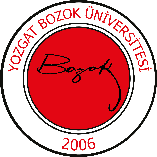 YOZGAT BOZOK ÜNİVERSİTESİ İKTİSADİ VE İDARİ BİLİMLER FAKÜLTEULUSLARARASI İLİŞKİLER BÖLÜM 2021/2022 DERS ÖĞRETİM PLANIYOZGAT BOZOK ÜNİVERSİTESİ İKTİSADİ VE İDARİ BİLİMLER FAKÜLTEULUSLARARASI İLİŞKİLER BÖLÜM 2021/2022 DERS ÖĞRETİM PLANIYOZGAT BOZOK ÜNİVERSİTESİ İKTİSADİ VE İDARİ BİLİMLER FAKÜLTEULUSLARARASI İLİŞKİLER BÖLÜM 2021/2022 DERS ÖĞRETİM PLANIYOZGAT BOZOK ÜNİVERSİTESİ İKTİSADİ VE İDARİ BİLİMLER FAKÜLTEULUSLARARASI İLİŞKİLER BÖLÜM 2021/2022 DERS ÖĞRETİM PLANIYOZGAT BOZOK ÜNİVERSİTESİ İKTİSADİ VE İDARİ BİLİMLER FAKÜLTEULUSLARARASI İLİŞKİLER BÖLÜM 2021/2022 DERS ÖĞRETİM PLANIYOZGAT BOZOK ÜNİVERSİTESİ İKTİSADİ VE İDARİ BİLİMLER FAKÜLTEULUSLARARASI İLİŞKİLER BÖLÜM 2021/2022 DERS ÖĞRETİM PLANIYOZGAT BOZOK ÜNİVERSİTESİ İKTİSADİ VE İDARİ BİLİMLER FAKÜLTEULUSLARARASI İLİŞKİLER BÖLÜM 2021/2022 DERS ÖĞRETİM PLANIYOZGAT BOZOK ÜNİVERSİTESİ İKTİSADİ VE İDARİ BİLİMLER FAKÜLTEULUSLARARASI İLİŞKİLER BÖLÜM 2021/2022 DERS ÖĞRETİM PLANIYOZGAT BOZOK ÜNİVERSİTESİ İKTİSADİ VE İDARİ BİLİMLER FAKÜLTEULUSLARARASI İLİŞKİLER BÖLÜM 2021/2022 DERS ÖĞRETİM PLANIYOZGAT BOZOK ÜNİVERSİTESİ İKTİSADİ VE İDARİ BİLİMLER FAKÜLTEULUSLARARASI İLİŞKİLER BÖLÜM 2021/2022 DERS ÖĞRETİM PLANIYOZGAT BOZOK ÜNİVERSİTESİ İKTİSADİ VE İDARİ BİLİMLER FAKÜLTEULUSLARARASI İLİŞKİLER BÖLÜM 2021/2022 DERS ÖĞRETİM PLANIYOZGAT BOZOK ÜNİVERSİTESİ İKTİSADİ VE İDARİ BİLİMLER FAKÜLTEULUSLARARASI İLİŞKİLER BÖLÜM 2021/2022 DERS ÖĞRETİM PLANIYOZGAT BOZOK ÜNİVERSİTESİ İKTİSADİ VE İDARİ BİLİMLER FAKÜLTEULUSLARARASI İLİŞKİLER BÖLÜM 2021/2022 DERS ÖĞRETİM PLANIYOZGAT BOZOK ÜNİVERSİTESİ İKTİSADİ VE İDARİ BİLİMLER FAKÜLTEULUSLARARASI İLİŞKİLER BÖLÜM 2021/2022 DERS ÖĞRETİM PLANIYOZGAT BOZOK ÜNİVERSİTESİ İKTİSADİ VE İDARİ BİLİMLER FAKÜLTEULUSLARARASI İLİŞKİLER BÖLÜM 2021/2022 DERS ÖĞRETİM PLANIYOZGAT BOZOK ÜNİVERSİTESİ İKTİSADİ VE İDARİ BİLİMLER FAKÜLTEULUSLARARASI İLİŞKİLER BÖLÜM 2021/2022 DERS ÖĞRETİM PLANIYOZGAT BOZOK ÜNİVERSİTESİ İKTİSADİ VE İDARİ BİLİMLER FAKÜLTEULUSLARARASI İLİŞKİLER BÖLÜM 2021/2022 DERS ÖĞRETİM PLANIYOZGAT BOZOK ÜNİVERSİTESİ İKTİSADİ VE İDARİ BİLİMLER FAKÜLTEULUSLARARASI İLİŞKİLER BÖLÜM 2021/2022 DERS ÖĞRETİM PLANIYOZGAT BOZOK ÜNİVERSİTESİ İKTİSADİ VE İDARİ BİLİMLER FAKÜLTEULUSLARARASI İLİŞKİLER BÖLÜM 2021/2022 DERS ÖĞRETİM PLANIDersin KoduDersin KoduDersin KoduDersin AdıDersin AdıYarıyılDersin Türü (Z/S)Dersin Türü (Z/S)Dersin Türü (Z/S)T+U+L(Saat/Hafta)T+U+L(Saat/Hafta)T+U+L(Saat/Hafta)KrediKrediAKTSAKTSEğitim DiliEğitim DiliEğitim DiliULI481ULI481ULI481ABD Dış PolitikasıABD Dış Politikası8SSS3+0+03+0+03+0+03355TürkçeTürkçeTürkçeDERS BİLGİLERİDERS BİLGİLERİDERS BİLGİLERİDERS BİLGİLERİDERS BİLGİLERİDERS BİLGİLERİDERS BİLGİLERİDERS BİLGİLERİDERS BİLGİLERİDERS BİLGİLERİDERS BİLGİLERİDERS BİLGİLERİDERS BİLGİLERİDERS BİLGİLERİDERS BİLGİLERİDERS BİLGİLERİDERS BİLGİLERİDERS BİLGİLERİDERS BİLGİLERİDersin Katalog Tanımı (İçeriği)Dersin Katalog Tanımı (İçeriği)Dersin Katalog Tanımı (İçeriği)Dersin Katalog Tanımı (İçeriği)ABD Dış Politikasının temel kavramları ve içeriğiABD Dış Politikasının temel kavramları ve içeriğiABD Dış Politikasının temel kavramları ve içeriğiABD Dış Politikasının temel kavramları ve içeriğiABD Dış Politikasının temel kavramları ve içeriğiABD Dış Politikasının temel kavramları ve içeriğiABD Dış Politikasının temel kavramları ve içeriğiABD Dış Politikasının temel kavramları ve içeriğiABD Dış Politikasının temel kavramları ve içeriğiABD Dış Politikasının temel kavramları ve içeriğiABD Dış Politikasının temel kavramları ve içeriğiABD Dış Politikasının temel kavramları ve içeriğiABD Dış Politikasının temel kavramları ve içeriğiABD Dış Politikasının temel kavramları ve içeriğiABD Dış Politikasının temel kavramları ve içeriğiDersin AmacıDersin AmacıDersin AmacıDersin AmacıBu dersin amacı ABD Dış Politikasını, teorik temellerini, ilkelerini, geleneklerini, tarihini öğrencilere öğretmek; ABD’nin kuruluşundan günümüze kadar tarihsel geçmişini ve gelişmeleri ABD Başkanlarının doktrinleri çerçevesinde açıklamak ve anlamlandırmaktır.Bu dersin amacı ABD Dış Politikasını, teorik temellerini, ilkelerini, geleneklerini, tarihini öğrencilere öğretmek; ABD’nin kuruluşundan günümüze kadar tarihsel geçmişini ve gelişmeleri ABD Başkanlarının doktrinleri çerçevesinde açıklamak ve anlamlandırmaktır.Bu dersin amacı ABD Dış Politikasını, teorik temellerini, ilkelerini, geleneklerini, tarihini öğrencilere öğretmek; ABD’nin kuruluşundan günümüze kadar tarihsel geçmişini ve gelişmeleri ABD Başkanlarının doktrinleri çerçevesinde açıklamak ve anlamlandırmaktır.Bu dersin amacı ABD Dış Politikasını, teorik temellerini, ilkelerini, geleneklerini, tarihini öğrencilere öğretmek; ABD’nin kuruluşundan günümüze kadar tarihsel geçmişini ve gelişmeleri ABD Başkanlarının doktrinleri çerçevesinde açıklamak ve anlamlandırmaktır.Bu dersin amacı ABD Dış Politikasını, teorik temellerini, ilkelerini, geleneklerini, tarihini öğrencilere öğretmek; ABD’nin kuruluşundan günümüze kadar tarihsel geçmişini ve gelişmeleri ABD Başkanlarının doktrinleri çerçevesinde açıklamak ve anlamlandırmaktır.Bu dersin amacı ABD Dış Politikasını, teorik temellerini, ilkelerini, geleneklerini, tarihini öğrencilere öğretmek; ABD’nin kuruluşundan günümüze kadar tarihsel geçmişini ve gelişmeleri ABD Başkanlarının doktrinleri çerçevesinde açıklamak ve anlamlandırmaktır.Bu dersin amacı ABD Dış Politikasını, teorik temellerini, ilkelerini, geleneklerini, tarihini öğrencilere öğretmek; ABD’nin kuruluşundan günümüze kadar tarihsel geçmişini ve gelişmeleri ABD Başkanlarının doktrinleri çerçevesinde açıklamak ve anlamlandırmaktır.Bu dersin amacı ABD Dış Politikasını, teorik temellerini, ilkelerini, geleneklerini, tarihini öğrencilere öğretmek; ABD’nin kuruluşundan günümüze kadar tarihsel geçmişini ve gelişmeleri ABD Başkanlarının doktrinleri çerçevesinde açıklamak ve anlamlandırmaktır.Bu dersin amacı ABD Dış Politikasını, teorik temellerini, ilkelerini, geleneklerini, tarihini öğrencilere öğretmek; ABD’nin kuruluşundan günümüze kadar tarihsel geçmişini ve gelişmeleri ABD Başkanlarının doktrinleri çerçevesinde açıklamak ve anlamlandırmaktır.Bu dersin amacı ABD Dış Politikasını, teorik temellerini, ilkelerini, geleneklerini, tarihini öğrencilere öğretmek; ABD’nin kuruluşundan günümüze kadar tarihsel geçmişini ve gelişmeleri ABD Başkanlarının doktrinleri çerçevesinde açıklamak ve anlamlandırmaktır.Bu dersin amacı ABD Dış Politikasını, teorik temellerini, ilkelerini, geleneklerini, tarihini öğrencilere öğretmek; ABD’nin kuruluşundan günümüze kadar tarihsel geçmişini ve gelişmeleri ABD Başkanlarının doktrinleri çerçevesinde açıklamak ve anlamlandırmaktır.Bu dersin amacı ABD Dış Politikasını, teorik temellerini, ilkelerini, geleneklerini, tarihini öğrencilere öğretmek; ABD’nin kuruluşundan günümüze kadar tarihsel geçmişini ve gelişmeleri ABD Başkanlarının doktrinleri çerçevesinde açıklamak ve anlamlandırmaktır.Bu dersin amacı ABD Dış Politikasını, teorik temellerini, ilkelerini, geleneklerini, tarihini öğrencilere öğretmek; ABD’nin kuruluşundan günümüze kadar tarihsel geçmişini ve gelişmeleri ABD Başkanlarının doktrinleri çerçevesinde açıklamak ve anlamlandırmaktır.Bu dersin amacı ABD Dış Politikasını, teorik temellerini, ilkelerini, geleneklerini, tarihini öğrencilere öğretmek; ABD’nin kuruluşundan günümüze kadar tarihsel geçmişini ve gelişmeleri ABD Başkanlarının doktrinleri çerçevesinde açıklamak ve anlamlandırmaktır.Bu dersin amacı ABD Dış Politikasını, teorik temellerini, ilkelerini, geleneklerini, tarihini öğrencilere öğretmek; ABD’nin kuruluşundan günümüze kadar tarihsel geçmişini ve gelişmeleri ABD Başkanlarının doktrinleri çerçevesinde açıklamak ve anlamlandırmaktır.Dersin SeviyesiDersin SeviyesiDersin SeviyesiDersin SeviyesiLisansLisansLisansLisansLisansLisansLisansLisansLisansLisansLisansLisansLisansLisansLisansDersin Öğretim DiliDersin Öğretim DiliDersin Öğretim DiliDersin Öğretim DiliTürkçeTürkçeTürkçeTürkçeTürkçeTürkçeTürkçeTürkçeTürkçeTürkçeTürkçeTürkçeTürkçeTürkçeTürkçeÖğretim YöntemiÖğretim YöntemiÖğretim YöntemiÖğretim Yöntemi( x) Örgün       (  ) Uzaktan( x) Örgün       (  ) Uzaktan( x) Örgün       (  ) Uzaktan( x) Örgün       (  ) Uzaktan( x) Örgün       (  ) Uzaktan( x) Örgün       (  ) Uzaktan( x) Örgün       (  ) Uzaktan( x) Örgün       (  ) Uzaktan( x) Örgün       (  ) Uzaktan( x) Örgün       (  ) Uzaktan( x) Örgün       (  ) Uzaktan( x) Örgün       (  ) Uzaktan( x) Örgün       (  ) Uzaktan( x) Örgün       (  ) Uzaktan( x) Örgün       (  ) UzaktanDersi Yürüten Öğretim ElemanlarıDersi Yürüten Öğretim ElemanlarıDersi Yürüten Öğretim ElemanlarıDersi Yürüten Öğretim ElemanlarıDersin Ön Koşulu Ders(ler)iDersin Ön Koşulu Ders(ler)iDersin Ön Koşulu Ders(ler)iDersin Ön Koşulu Ders(ler)iDersin Öğrenme ÇıktılarıDersin Öğrenme ÇıktılarıDersin Öğrenme ÇıktılarıDersin Öğrenme ÇıktılarıBu dersi alan öğrenciler; 1) ABD dış politikasının temel ilkelerini, teorik temellerini ve karar alma süreçlerini öğrenecektir.2) Bu dersi alan öğrenciler, ABD dış politikasının bölgesel ve küresel siyasetteki politikaları konusunda bilgi sahibi olacaktır.3) Bu dersi alan öğrenciler, ABD dış politikasının tarihsel açıdan analizini yapabilecektir.4) Bu dersi alan öğrenciler, güncel gelişmeler ışığında ABD dış politikasını öğrenecek ve analiz edebilecektir.5) Bu dersi alan öğrenciler, ABD tarihi, toplumsal yapısı ve kültürü hakkında bilgi edineceklerdir.Bu dersi alan öğrenciler; 1) ABD dış politikasının temel ilkelerini, teorik temellerini ve karar alma süreçlerini öğrenecektir.2) Bu dersi alan öğrenciler, ABD dış politikasının bölgesel ve küresel siyasetteki politikaları konusunda bilgi sahibi olacaktır.3) Bu dersi alan öğrenciler, ABD dış politikasının tarihsel açıdan analizini yapabilecektir.4) Bu dersi alan öğrenciler, güncel gelişmeler ışığında ABD dış politikasını öğrenecek ve analiz edebilecektir.5) Bu dersi alan öğrenciler, ABD tarihi, toplumsal yapısı ve kültürü hakkında bilgi edineceklerdir.Bu dersi alan öğrenciler; 1) ABD dış politikasının temel ilkelerini, teorik temellerini ve karar alma süreçlerini öğrenecektir.2) Bu dersi alan öğrenciler, ABD dış politikasının bölgesel ve küresel siyasetteki politikaları konusunda bilgi sahibi olacaktır.3) Bu dersi alan öğrenciler, ABD dış politikasının tarihsel açıdan analizini yapabilecektir.4) Bu dersi alan öğrenciler, güncel gelişmeler ışığında ABD dış politikasını öğrenecek ve analiz edebilecektir.5) Bu dersi alan öğrenciler, ABD tarihi, toplumsal yapısı ve kültürü hakkında bilgi edineceklerdir.Bu dersi alan öğrenciler; 1) ABD dış politikasının temel ilkelerini, teorik temellerini ve karar alma süreçlerini öğrenecektir.2) Bu dersi alan öğrenciler, ABD dış politikasının bölgesel ve küresel siyasetteki politikaları konusunda bilgi sahibi olacaktır.3) Bu dersi alan öğrenciler, ABD dış politikasının tarihsel açıdan analizini yapabilecektir.4) Bu dersi alan öğrenciler, güncel gelişmeler ışığında ABD dış politikasını öğrenecek ve analiz edebilecektir.5) Bu dersi alan öğrenciler, ABD tarihi, toplumsal yapısı ve kültürü hakkında bilgi edineceklerdir.Bu dersi alan öğrenciler; 1) ABD dış politikasının temel ilkelerini, teorik temellerini ve karar alma süreçlerini öğrenecektir.2) Bu dersi alan öğrenciler, ABD dış politikasının bölgesel ve küresel siyasetteki politikaları konusunda bilgi sahibi olacaktır.3) Bu dersi alan öğrenciler, ABD dış politikasının tarihsel açıdan analizini yapabilecektir.4) Bu dersi alan öğrenciler, güncel gelişmeler ışığında ABD dış politikasını öğrenecek ve analiz edebilecektir.5) Bu dersi alan öğrenciler, ABD tarihi, toplumsal yapısı ve kültürü hakkında bilgi edineceklerdir.Bu dersi alan öğrenciler; 1) ABD dış politikasının temel ilkelerini, teorik temellerini ve karar alma süreçlerini öğrenecektir.2) Bu dersi alan öğrenciler, ABD dış politikasının bölgesel ve küresel siyasetteki politikaları konusunda bilgi sahibi olacaktır.3) Bu dersi alan öğrenciler, ABD dış politikasının tarihsel açıdan analizini yapabilecektir.4) Bu dersi alan öğrenciler, güncel gelişmeler ışığında ABD dış politikasını öğrenecek ve analiz edebilecektir.5) Bu dersi alan öğrenciler, ABD tarihi, toplumsal yapısı ve kültürü hakkında bilgi edineceklerdir.Bu dersi alan öğrenciler; 1) ABD dış politikasının temel ilkelerini, teorik temellerini ve karar alma süreçlerini öğrenecektir.2) Bu dersi alan öğrenciler, ABD dış politikasının bölgesel ve küresel siyasetteki politikaları konusunda bilgi sahibi olacaktır.3) Bu dersi alan öğrenciler, ABD dış politikasının tarihsel açıdan analizini yapabilecektir.4) Bu dersi alan öğrenciler, güncel gelişmeler ışığında ABD dış politikasını öğrenecek ve analiz edebilecektir.5) Bu dersi alan öğrenciler, ABD tarihi, toplumsal yapısı ve kültürü hakkında bilgi edineceklerdir.Bu dersi alan öğrenciler; 1) ABD dış politikasının temel ilkelerini, teorik temellerini ve karar alma süreçlerini öğrenecektir.2) Bu dersi alan öğrenciler, ABD dış politikasının bölgesel ve küresel siyasetteki politikaları konusunda bilgi sahibi olacaktır.3) Bu dersi alan öğrenciler, ABD dış politikasının tarihsel açıdan analizini yapabilecektir.4) Bu dersi alan öğrenciler, güncel gelişmeler ışığında ABD dış politikasını öğrenecek ve analiz edebilecektir.5) Bu dersi alan öğrenciler, ABD tarihi, toplumsal yapısı ve kültürü hakkında bilgi edineceklerdir.Bu dersi alan öğrenciler; 1) ABD dış politikasının temel ilkelerini, teorik temellerini ve karar alma süreçlerini öğrenecektir.2) Bu dersi alan öğrenciler, ABD dış politikasının bölgesel ve küresel siyasetteki politikaları konusunda bilgi sahibi olacaktır.3) Bu dersi alan öğrenciler, ABD dış politikasının tarihsel açıdan analizini yapabilecektir.4) Bu dersi alan öğrenciler, güncel gelişmeler ışığında ABD dış politikasını öğrenecek ve analiz edebilecektir.5) Bu dersi alan öğrenciler, ABD tarihi, toplumsal yapısı ve kültürü hakkında bilgi edineceklerdir.Bu dersi alan öğrenciler; 1) ABD dış politikasının temel ilkelerini, teorik temellerini ve karar alma süreçlerini öğrenecektir.2) Bu dersi alan öğrenciler, ABD dış politikasının bölgesel ve küresel siyasetteki politikaları konusunda bilgi sahibi olacaktır.3) Bu dersi alan öğrenciler, ABD dış politikasının tarihsel açıdan analizini yapabilecektir.4) Bu dersi alan öğrenciler, güncel gelişmeler ışığında ABD dış politikasını öğrenecek ve analiz edebilecektir.5) Bu dersi alan öğrenciler, ABD tarihi, toplumsal yapısı ve kültürü hakkında bilgi edineceklerdir.Bu dersi alan öğrenciler; 1) ABD dış politikasının temel ilkelerini, teorik temellerini ve karar alma süreçlerini öğrenecektir.2) Bu dersi alan öğrenciler, ABD dış politikasının bölgesel ve küresel siyasetteki politikaları konusunda bilgi sahibi olacaktır.3) Bu dersi alan öğrenciler, ABD dış politikasının tarihsel açıdan analizini yapabilecektir.4) Bu dersi alan öğrenciler, güncel gelişmeler ışığında ABD dış politikasını öğrenecek ve analiz edebilecektir.5) Bu dersi alan öğrenciler, ABD tarihi, toplumsal yapısı ve kültürü hakkında bilgi edineceklerdir.Bu dersi alan öğrenciler; 1) ABD dış politikasının temel ilkelerini, teorik temellerini ve karar alma süreçlerini öğrenecektir.2) Bu dersi alan öğrenciler, ABD dış politikasının bölgesel ve küresel siyasetteki politikaları konusunda bilgi sahibi olacaktır.3) Bu dersi alan öğrenciler, ABD dış politikasının tarihsel açıdan analizini yapabilecektir.4) Bu dersi alan öğrenciler, güncel gelişmeler ışığında ABD dış politikasını öğrenecek ve analiz edebilecektir.5) Bu dersi alan öğrenciler, ABD tarihi, toplumsal yapısı ve kültürü hakkında bilgi edineceklerdir.Bu dersi alan öğrenciler; 1) ABD dış politikasının temel ilkelerini, teorik temellerini ve karar alma süreçlerini öğrenecektir.2) Bu dersi alan öğrenciler, ABD dış politikasının bölgesel ve küresel siyasetteki politikaları konusunda bilgi sahibi olacaktır.3) Bu dersi alan öğrenciler, ABD dış politikasının tarihsel açıdan analizini yapabilecektir.4) Bu dersi alan öğrenciler, güncel gelişmeler ışığında ABD dış politikasını öğrenecek ve analiz edebilecektir.5) Bu dersi alan öğrenciler, ABD tarihi, toplumsal yapısı ve kültürü hakkında bilgi edineceklerdir.Bu dersi alan öğrenciler; 1) ABD dış politikasının temel ilkelerini, teorik temellerini ve karar alma süreçlerini öğrenecektir.2) Bu dersi alan öğrenciler, ABD dış politikasının bölgesel ve küresel siyasetteki politikaları konusunda bilgi sahibi olacaktır.3) Bu dersi alan öğrenciler, ABD dış politikasının tarihsel açıdan analizini yapabilecektir.4) Bu dersi alan öğrenciler, güncel gelişmeler ışığında ABD dış politikasını öğrenecek ve analiz edebilecektir.5) Bu dersi alan öğrenciler, ABD tarihi, toplumsal yapısı ve kültürü hakkında bilgi edineceklerdir.Bu dersi alan öğrenciler; 1) ABD dış politikasının temel ilkelerini, teorik temellerini ve karar alma süreçlerini öğrenecektir.2) Bu dersi alan öğrenciler, ABD dış politikasının bölgesel ve küresel siyasetteki politikaları konusunda bilgi sahibi olacaktır.3) Bu dersi alan öğrenciler, ABD dış politikasının tarihsel açıdan analizini yapabilecektir.4) Bu dersi alan öğrenciler, güncel gelişmeler ışığında ABD dış politikasını öğrenecek ve analiz edebilecektir.5) Bu dersi alan öğrenciler, ABD tarihi, toplumsal yapısı ve kültürü hakkında bilgi edineceklerdir.DERS İÇERİĞİDERS İÇERİĞİDERS İÇERİĞİDERS İÇERİĞİDERS İÇERİĞİDERS İÇERİĞİDERS İÇERİĞİDERS İÇERİĞİDERS İÇERİĞİDERS İÇERİĞİDERS İÇERİĞİDERS İÇERİĞİDERS İÇERİĞİDERS İÇERİĞİDERS İÇERİĞİDERS İÇERİĞİDERS İÇERİĞİDERS İÇERİĞİHaftaTeoriTeoriTeoriTeoriTeoriTeoriTeoriUygulama/LaboratuvarUygulama/LaboratuvarUygulama/LaboratuvarUygulama/LaboratuvarUygulama/LaboratuvarUygulama/LaboratuvarUygulama/LaboratuvarUygulama/LaboratuvarUygulama/LaboratuvarUygulama/LaboratuvarUygulama/Laboratuvar1Derse GirişDerse GirişDerse GirişDerse GirişDerse GirişDerse GirişDerse Giriş2Uluslararası Sistemde ABD: Tarihsel Süreç ve GelişmelerUluslararası Sistemde ABD: Tarihsel Süreç ve GelişmelerUluslararası Sistemde ABD: Tarihsel Süreç ve GelişmelerUluslararası Sistemde ABD: Tarihsel Süreç ve GelişmelerUluslararası Sistemde ABD: Tarihsel Süreç ve GelişmelerUluslararası Sistemde ABD: Tarihsel Süreç ve GelişmelerUluslararası Sistemde ABD: Tarihsel Süreç ve Gelişmeler3ABD Dış Politikasının Toplumsal KaynaklarıABD Dış Politikasının Toplumsal KaynaklarıABD Dış Politikasının Toplumsal KaynaklarıABD Dış Politikasının Toplumsal KaynaklarıABD Dış Politikasının Toplumsal KaynaklarıABD Dış Politikasının Toplumsal KaynaklarıABD Dış Politikasının Toplumsal Kaynakları4ABD Dış Politikasının Karar Alma SistemiABD Dış Politikasının Karar Alma SistemiABD Dış Politikasının Karar Alma SistemiABD Dış Politikasının Karar Alma SistemiABD Dış Politikasının Karar Alma SistemiABD Dış Politikasının Karar Alma SistemiABD Dış Politikasının Karar Alma Sistemi6Birinci Dünya Savaşından ve İkinci Dünya Savaşının Sonuna ABD Dış PolitikasıBirinci Dünya Savaşından ve İkinci Dünya Savaşının Sonuna ABD Dış PolitikasıBirinci Dünya Savaşından ve İkinci Dünya Savaşının Sonuna ABD Dış PolitikasıBirinci Dünya Savaşından ve İkinci Dünya Savaşının Sonuna ABD Dış PolitikasıBirinci Dünya Savaşından ve İkinci Dünya Savaşının Sonuna ABD Dış PolitikasıBirinci Dünya Savaşından ve İkinci Dünya Savaşının Sonuna ABD Dış PolitikasıBirinci Dünya Savaşından ve İkinci Dünya Savaşının Sonuna ABD Dış Politikası7Belgesel FilmBelgesel FilmBelgesel FilmBelgesel FilmBelgesel FilmBelgesel FilmBelgesel Film8ABD’nin Transatlantik PolitikasıABD’nin Transatlantik PolitikasıABD’nin Transatlantik PolitikasıABD’nin Transatlantik PolitikasıABD’nin Transatlantik PolitikasıABD’nin Transatlantik PolitikasıABD’nin Transatlantik Politikası9ABD’nin Ortadoğu PolitikasıABD’nin Ortadoğu PolitikasıABD’nin Ortadoğu PolitikasıABD’nin Ortadoğu PolitikasıABD’nin Ortadoğu PolitikasıABD’nin Ortadoğu PolitikasıABD’nin Ortadoğu Politikası10ABD’nin Asya-Pasifik PolitikasıABD’nin Asya-Pasifik PolitikasıABD’nin Asya-Pasifik PolitikasıABD’nin Asya-Pasifik PolitikasıABD’nin Asya-Pasifik PolitikasıABD’nin Asya-Pasifik PolitikasıABD’nin Asya-Pasifik Politikası11ABD’nin Latin Amerika ve Afrika PolitikaABD’nin Latin Amerika ve Afrika PolitikaABD’nin Latin Amerika ve Afrika PolitikaABD’nin Latin Amerika ve Afrika PolitikaABD’nin Latin Amerika ve Afrika PolitikaABD’nin Latin Amerika ve Afrika PolitikaABD’nin Latin Amerika ve Afrika Politika12Soğuk Savaş Sonrası ABD Dış Politikası-1 (Bush ve Clinton Dönemleri)Soğuk Savaş Sonrası ABD Dış Politikası-1 (Bush ve Clinton Dönemleri)Soğuk Savaş Sonrası ABD Dış Politikası-1 (Bush ve Clinton Dönemleri)Soğuk Savaş Sonrası ABD Dış Politikası-1 (Bush ve Clinton Dönemleri)Soğuk Savaş Sonrası ABD Dış Politikası-1 (Bush ve Clinton Dönemleri)Soğuk Savaş Sonrası ABD Dış Politikası-1 (Bush ve Clinton Dönemleri)Soğuk Savaş Sonrası ABD Dış Politikası-1 (Bush ve Clinton Dönemleri)13Soğuk Savaş Sonrası ABD Dış Politikası-2 (Bush, Obama ve Trump Dönemleri)Soğuk Savaş Sonrası ABD Dış Politikası-2 (Bush, Obama ve Trump Dönemleri)Soğuk Savaş Sonrası ABD Dış Politikası-2 (Bush, Obama ve Trump Dönemleri)Soğuk Savaş Sonrası ABD Dış Politikası-2 (Bush, Obama ve Trump Dönemleri)Soğuk Savaş Sonrası ABD Dış Politikası-2 (Bush, Obama ve Trump Dönemleri)Soğuk Savaş Sonrası ABD Dış Politikası-2 (Bush, Obama ve Trump Dönemleri)Soğuk Savaş Sonrası ABD Dış Politikası-2 (Bush, Obama ve Trump Dönemleri)14Genel DeğerlendirmeGenel DeğerlendirmeGenel DeğerlendirmeGenel DeğerlendirmeGenel DeğerlendirmeGenel DeğerlendirmeGenel Değerlendirme15Final SınavıFinal SınavıFinal SınavıFinal SınavıFinal SınavıFinal SınavıFinal SınavıFinal SınavıFinal SınavıFinal SınavıFinal SınavıFinal SınavıFinal SınavıFinal SınavıFinal SınavıFinal SınavıFinal SınavıFinal SınavıDersin Öğrenme KaynaklarıSteven W. Hook, John Spanier, Amerikan Dış Politikası: İkinci Dünya Savaşından Günümüze, İstanbul, İnkılap Yayınevi, 2014. Maxime Lefebre, Amerikan Dış Politikası,İstanbul, İletişim Yayınları, 2005. Süha Atatüre, Amerika Birleşik Devletlerinin Siyasi Yapısı, İstanbul, Beta Yayınları, 2017. Rene Remond, ABD Tarihi, Ankara, Dost Yayınevi, 2016. Ramazan Gözen(ed.), Amerikan Dış Politikası, Eskişehir, Anadolu Üniversitesi Yayınları, 2013.Dersin Öğrenme KaynaklarıSteven W. Hook, John Spanier, Amerikan Dış Politikası: İkinci Dünya Savaşından Günümüze, İstanbul, İnkılap Yayınevi, 2014. Maxime Lefebre, Amerikan Dış Politikası,İstanbul, İletişim Yayınları, 2005. Süha Atatüre, Amerika Birleşik Devletlerinin Siyasi Yapısı, İstanbul, Beta Yayınları, 2017. Rene Remond, ABD Tarihi, Ankara, Dost Yayınevi, 2016. Ramazan Gözen(ed.), Amerikan Dış Politikası, Eskişehir, Anadolu Üniversitesi Yayınları, 2013.Dersin Öğrenme KaynaklarıSteven W. Hook, John Spanier, Amerikan Dış Politikası: İkinci Dünya Savaşından Günümüze, İstanbul, İnkılap Yayınevi, 2014. Maxime Lefebre, Amerikan Dış Politikası,İstanbul, İletişim Yayınları, 2005. Süha Atatüre, Amerika Birleşik Devletlerinin Siyasi Yapısı, İstanbul, Beta Yayınları, 2017. Rene Remond, ABD Tarihi, Ankara, Dost Yayınevi, 2016. Ramazan Gözen(ed.), Amerikan Dış Politikası, Eskişehir, Anadolu Üniversitesi Yayınları, 2013.Dersin Öğrenme KaynaklarıSteven W. Hook, John Spanier, Amerikan Dış Politikası: İkinci Dünya Savaşından Günümüze, İstanbul, İnkılap Yayınevi, 2014. Maxime Lefebre, Amerikan Dış Politikası,İstanbul, İletişim Yayınları, 2005. Süha Atatüre, Amerika Birleşik Devletlerinin Siyasi Yapısı, İstanbul, Beta Yayınları, 2017. Rene Remond, ABD Tarihi, Ankara, Dost Yayınevi, 2016. Ramazan Gözen(ed.), Amerikan Dış Politikası, Eskişehir, Anadolu Üniversitesi Yayınları, 2013.Dersin Öğrenme KaynaklarıSteven W. Hook, John Spanier, Amerikan Dış Politikası: İkinci Dünya Savaşından Günümüze, İstanbul, İnkılap Yayınevi, 2014. Maxime Lefebre, Amerikan Dış Politikası,İstanbul, İletişim Yayınları, 2005. Süha Atatüre, Amerika Birleşik Devletlerinin Siyasi Yapısı, İstanbul, Beta Yayınları, 2017. Rene Remond, ABD Tarihi, Ankara, Dost Yayınevi, 2016. Ramazan Gözen(ed.), Amerikan Dış Politikası, Eskişehir, Anadolu Üniversitesi Yayınları, 2013.Dersin Öğrenme KaynaklarıSteven W. Hook, John Spanier, Amerikan Dış Politikası: İkinci Dünya Savaşından Günümüze, İstanbul, İnkılap Yayınevi, 2014. Maxime Lefebre, Amerikan Dış Politikası,İstanbul, İletişim Yayınları, 2005. Süha Atatüre, Amerika Birleşik Devletlerinin Siyasi Yapısı, İstanbul, Beta Yayınları, 2017. Rene Remond, ABD Tarihi, Ankara, Dost Yayınevi, 2016. Ramazan Gözen(ed.), Amerikan Dış Politikası, Eskişehir, Anadolu Üniversitesi Yayınları, 2013.Dersin Öğrenme KaynaklarıSteven W. Hook, John Spanier, Amerikan Dış Politikası: İkinci Dünya Savaşından Günümüze, İstanbul, İnkılap Yayınevi, 2014. Maxime Lefebre, Amerikan Dış Politikası,İstanbul, İletişim Yayınları, 2005. Süha Atatüre, Amerika Birleşik Devletlerinin Siyasi Yapısı, İstanbul, Beta Yayınları, 2017. Rene Remond, ABD Tarihi, Ankara, Dost Yayınevi, 2016. Ramazan Gözen(ed.), Amerikan Dış Politikası, Eskişehir, Anadolu Üniversitesi Yayınları, 2013.Dersin Öğrenme KaynaklarıSteven W. Hook, John Spanier, Amerikan Dış Politikası: İkinci Dünya Savaşından Günümüze, İstanbul, İnkılap Yayınevi, 2014. Maxime Lefebre, Amerikan Dış Politikası,İstanbul, İletişim Yayınları, 2005. Süha Atatüre, Amerika Birleşik Devletlerinin Siyasi Yapısı, İstanbul, Beta Yayınları, 2017. Rene Remond, ABD Tarihi, Ankara, Dost Yayınevi, 2016. Ramazan Gözen(ed.), Amerikan Dış Politikası, Eskişehir, Anadolu Üniversitesi Yayınları, 2013.Dersin Öğrenme KaynaklarıSteven W. Hook, John Spanier, Amerikan Dış Politikası: İkinci Dünya Savaşından Günümüze, İstanbul, İnkılap Yayınevi, 2014. Maxime Lefebre, Amerikan Dış Politikası,İstanbul, İletişim Yayınları, 2005. Süha Atatüre, Amerika Birleşik Devletlerinin Siyasi Yapısı, İstanbul, Beta Yayınları, 2017. Rene Remond, ABD Tarihi, Ankara, Dost Yayınevi, 2016. Ramazan Gözen(ed.), Amerikan Dış Politikası, Eskişehir, Anadolu Üniversitesi Yayınları, 2013.Dersin Öğrenme KaynaklarıSteven W. Hook, John Spanier, Amerikan Dış Politikası: İkinci Dünya Savaşından Günümüze, İstanbul, İnkılap Yayınevi, 2014. Maxime Lefebre, Amerikan Dış Politikası,İstanbul, İletişim Yayınları, 2005. Süha Atatüre, Amerika Birleşik Devletlerinin Siyasi Yapısı, İstanbul, Beta Yayınları, 2017. Rene Remond, ABD Tarihi, Ankara, Dost Yayınevi, 2016. Ramazan Gözen(ed.), Amerikan Dış Politikası, Eskişehir, Anadolu Üniversitesi Yayınları, 2013.Dersin Öğrenme KaynaklarıSteven W. Hook, John Spanier, Amerikan Dış Politikası: İkinci Dünya Savaşından Günümüze, İstanbul, İnkılap Yayınevi, 2014. Maxime Lefebre, Amerikan Dış Politikası,İstanbul, İletişim Yayınları, 2005. Süha Atatüre, Amerika Birleşik Devletlerinin Siyasi Yapısı, İstanbul, Beta Yayınları, 2017. Rene Remond, ABD Tarihi, Ankara, Dost Yayınevi, 2016. Ramazan Gözen(ed.), Amerikan Dış Politikası, Eskişehir, Anadolu Üniversitesi Yayınları, 2013.Dersin Öğrenme KaynaklarıSteven W. Hook, John Spanier, Amerikan Dış Politikası: İkinci Dünya Savaşından Günümüze, İstanbul, İnkılap Yayınevi, 2014. Maxime Lefebre, Amerikan Dış Politikası,İstanbul, İletişim Yayınları, 2005. Süha Atatüre, Amerika Birleşik Devletlerinin Siyasi Yapısı, İstanbul, Beta Yayınları, 2017. Rene Remond, ABD Tarihi, Ankara, Dost Yayınevi, 2016. Ramazan Gözen(ed.), Amerikan Dış Politikası, Eskişehir, Anadolu Üniversitesi Yayınları, 2013.Dersin Öğrenme KaynaklarıSteven W. Hook, John Spanier, Amerikan Dış Politikası: İkinci Dünya Savaşından Günümüze, İstanbul, İnkılap Yayınevi, 2014. Maxime Lefebre, Amerikan Dış Politikası,İstanbul, İletişim Yayınları, 2005. Süha Atatüre, Amerika Birleşik Devletlerinin Siyasi Yapısı, İstanbul, Beta Yayınları, 2017. Rene Remond, ABD Tarihi, Ankara, Dost Yayınevi, 2016. Ramazan Gözen(ed.), Amerikan Dış Politikası, Eskişehir, Anadolu Üniversitesi Yayınları, 2013.Dersin Öğrenme KaynaklarıSteven W. Hook, John Spanier, Amerikan Dış Politikası: İkinci Dünya Savaşından Günümüze, İstanbul, İnkılap Yayınevi, 2014. Maxime Lefebre, Amerikan Dış Politikası,İstanbul, İletişim Yayınları, 2005. Süha Atatüre, Amerika Birleşik Devletlerinin Siyasi Yapısı, İstanbul, Beta Yayınları, 2017. Rene Remond, ABD Tarihi, Ankara, Dost Yayınevi, 2016. Ramazan Gözen(ed.), Amerikan Dış Politikası, Eskişehir, Anadolu Üniversitesi Yayınları, 2013.Dersin Öğrenme KaynaklarıSteven W. Hook, John Spanier, Amerikan Dış Politikası: İkinci Dünya Savaşından Günümüze, İstanbul, İnkılap Yayınevi, 2014. Maxime Lefebre, Amerikan Dış Politikası,İstanbul, İletişim Yayınları, 2005. Süha Atatüre, Amerika Birleşik Devletlerinin Siyasi Yapısı, İstanbul, Beta Yayınları, 2017. Rene Remond, ABD Tarihi, Ankara, Dost Yayınevi, 2016. Ramazan Gözen(ed.), Amerikan Dış Politikası, Eskişehir, Anadolu Üniversitesi Yayınları, 2013.Dersin Öğrenme KaynaklarıSteven W. Hook, John Spanier, Amerikan Dış Politikası: İkinci Dünya Savaşından Günümüze, İstanbul, İnkılap Yayınevi, 2014. Maxime Lefebre, Amerikan Dış Politikası,İstanbul, İletişim Yayınları, 2005. Süha Atatüre, Amerika Birleşik Devletlerinin Siyasi Yapısı, İstanbul, Beta Yayınları, 2017. Rene Remond, ABD Tarihi, Ankara, Dost Yayınevi, 2016. Ramazan Gözen(ed.), Amerikan Dış Politikası, Eskişehir, Anadolu Üniversitesi Yayınları, 2013.Dersin Öğrenme KaynaklarıSteven W. Hook, John Spanier, Amerikan Dış Politikası: İkinci Dünya Savaşından Günümüze, İstanbul, İnkılap Yayınevi, 2014. Maxime Lefebre, Amerikan Dış Politikası,İstanbul, İletişim Yayınları, 2005. Süha Atatüre, Amerika Birleşik Devletlerinin Siyasi Yapısı, İstanbul, Beta Yayınları, 2017. Rene Remond, ABD Tarihi, Ankara, Dost Yayınevi, 2016. Ramazan Gözen(ed.), Amerikan Dış Politikası, Eskişehir, Anadolu Üniversitesi Yayınları, 2013.Dersin Öğrenme KaynaklarıSteven W. Hook, John Spanier, Amerikan Dış Politikası: İkinci Dünya Savaşından Günümüze, İstanbul, İnkılap Yayınevi, 2014. Maxime Lefebre, Amerikan Dış Politikası,İstanbul, İletişim Yayınları, 2005. Süha Atatüre, Amerika Birleşik Devletlerinin Siyasi Yapısı, İstanbul, Beta Yayınları, 2017. Rene Remond, ABD Tarihi, Ankara, Dost Yayınevi, 2016. Ramazan Gözen(ed.), Amerikan Dış Politikası, Eskişehir, Anadolu Üniversitesi Yayınları, 2013.Dersin Öğrenme KaynaklarıSteven W. Hook, John Spanier, Amerikan Dış Politikası: İkinci Dünya Savaşından Günümüze, İstanbul, İnkılap Yayınevi, 2014. Maxime Lefebre, Amerikan Dış Politikası,İstanbul, İletişim Yayınları, 2005. Süha Atatüre, Amerika Birleşik Devletlerinin Siyasi Yapısı, İstanbul, Beta Yayınları, 2017. Rene Remond, ABD Tarihi, Ankara, Dost Yayınevi, 2016. Ramazan Gözen(ed.), Amerikan Dış Politikası, Eskişehir, Anadolu Üniversitesi Yayınları, 2013.DEĞERLENDİRME ÖLÇÜTLERİDEĞERLENDİRME ÖLÇÜTLERİDEĞERLENDİRME ÖLÇÜTLERİDEĞERLENDİRME ÖLÇÜTLERİDEĞERLENDİRME ÖLÇÜTLERİDEĞERLENDİRME ÖLÇÜTLERİDEĞERLENDİRME ÖLÇÜTLERİDEĞERLENDİRME ÖLÇÜTLERİDEĞERLENDİRME ÖLÇÜTLERİDEĞERLENDİRME ÖLÇÜTLERİDEĞERLENDİRME ÖLÇÜTLERİDEĞERLENDİRME ÖLÇÜTLERİDEĞERLENDİRME ÖLÇÜTLERİDEĞERLENDİRME ÖLÇÜTLERİDEĞERLENDİRME ÖLÇÜTLERİDEĞERLENDİRME ÖLÇÜTLERİDEĞERLENDİRME ÖLÇÜTLERİDEĞERLENDİRME ÖLÇÜTLERİDEĞERLENDİRME ÖLÇÜTLERİDönem İçi Çalışma EtkinlikleriDönem İçi Çalışma EtkinlikleriDönem İçi Çalışma EtkinlikleriDönem İçi Çalışma EtkinlikleriDönem İçi Çalışma EtkinlikleriDönem İçi Çalışma EtkinlikleriDönem İçi Çalışma EtkinlikleriSayısıSayısıSayısıSayısıKatkısıKatkısıKatkısıKatkısıKatkısıKatkısıKatkısıKatkısıÖdevÖdevÖdevÖdevÖdevÖdevÖdevUygulamaUygulamaUygulamaUygulamaUygulamaUygulamaUygulamaForum/ Tartışma UygulamasıForum/ Tartışma UygulamasıForum/ Tartışma UygulamasıForum/ Tartışma UygulamasıForum/ Tartışma UygulamasıForum/ Tartışma UygulamasıForum/ Tartışma Uygulaması2222%20%20%20%20%20%20%20%20Kısa sınav (Quiz)Kısa sınav (Quiz)Kısa sınav (Quiz)Kısa sınav (Quiz)Kısa sınav (Quiz)Kısa sınav (Quiz)Kısa sınav (Quiz)3333                            %80                            %80                            %80                            %80                            %80                            %80                            %80                            %80Dönemiçi Çalışmaların Yarıyıl Başarıya Oranı (%)Dönemiçi Çalışmaların Yarıyıl Başarıya Oranı (%)Dönemiçi Çalışmaların Yarıyıl Başarıya Oranı (%)Dönemiçi Çalışmaların Yarıyıl Başarıya Oranı (%)Dönemiçi Çalışmaların Yarıyıl Başarıya Oranı (%)Dönemiçi Çalışmaların Yarıyıl Başarıya Oranı (%)Dönemiçi Çalışmaların Yarıyıl Başarıya Oranı (%)%40%40%40%40%40%40%40%40Finalin Başarıya Oranı (%)Finalin Başarıya Oranı (%)Finalin Başarıya Oranı (%)Finalin Başarıya Oranı (%)Finalin Başarıya Oranı (%)Finalin Başarıya Oranı (%)Finalin Başarıya Oranı (%)%60%60%60%60%60%60%60%60ToplamToplamToplamToplamToplamToplamToplam%100%100%100%100%100%100%100%100DERS İŞ YÜKÜ TABLOSUDERS İŞ YÜKÜ TABLOSUDERS İŞ YÜKÜ TABLOSUDERS İŞ YÜKÜ TABLOSUDERS İŞ YÜKÜ TABLOSUDERS İŞ YÜKÜ TABLOSUDERS İŞ YÜKÜ TABLOSUDERS İŞ YÜKÜ TABLOSUDERS İŞ YÜKÜ TABLOSUDERS İŞ YÜKÜ TABLOSUDERS İŞ YÜKÜ TABLOSUDERS İŞ YÜKÜ TABLOSUDERS İŞ YÜKÜ TABLOSUDERS İŞ YÜKÜ TABLOSUDERS İŞ YÜKÜ TABLOSUDERS İŞ YÜKÜ TABLOSUDERS İŞ YÜKÜ TABLOSUDERS İŞ YÜKÜ TABLOSUDERS İŞ YÜKÜ TABLOSUEtkinlikEtkinlikEtkinlikEtkinlikToplam Hafta SayısıToplam Hafta SayısıToplam Hafta SayısıToplam Hafta SayısıToplam Hafta SayısıToplam Hafta SayısıSüre (Haftalık Saat)Süre (Haftalık Saat)Süre (Haftalık Saat)Süre (Haftalık Saat)Toplam İş YüküToplam İş YüküToplam İş YüküToplam İş YüküToplam İş YüküTeoriTeoriTeoriTeori14141414141433334242424242UygulamaUygulamaUygulamaUygulama---------------Forum/ Tartışma UygulamasıForum/ Tartışma UygulamasıForum/ Tartışma UygulamasıForum/ Tartışma Uygulaması333333111133333OkumaOkumaOkumaOkuma55555533331515151515İnternet Taraması, Kütüphane Çalışmasıİnternet Taraması, Kütüphane Çalışmasıİnternet Taraması, Kütüphane Çalışmasıİnternet Taraması, Kütüphane Çalışması55555533331515151515Materyal Tasarlama, UygulamaMateryal Tasarlama, UygulamaMateryal Tasarlama, UygulamaMateryal Tasarlama, Uygulama111111222222222Rapor HazırlamaRapor HazırlamaRapor HazırlamaRapor Hazırlama111111111111111Sunu HazırlamaSunu HazırlamaSunu HazırlamaSunu Hazırlama12121212121222222424242424SunumSunumSunumSunum222222444488888Final Sınavı Final Sınavı Final Sınavı Final Sınavı 111111555555555Final Sınavına HazırlıkFinal Sınavına HazırlıkFinal Sınavına HazırlıkFinal Sınavına Hazırlık111111101010101010101010Diğer (Belirtiniz: …    …. ………..)Diğer (Belirtiniz: …    …. ………..)Diğer (Belirtiniz: …    …. ………..)Diğer (Belirtiniz: …    …. ………..)Toplam İş YüküToplam İş YüküToplam İş YüküToplam İş YüküToplam İş YüküToplam İş YüküToplam İş YüküToplam İş YüküToplam İş YüküToplam İş YüküToplam İş YüküToplam İş YüküToplam İş YüküToplam İş Yükü125125125125125Toplam İş Yükü / 25 (s)Toplam İş Yükü / 25 (s)Toplam İş Yükü / 25 (s)Toplam İş Yükü / 25 (s)Toplam İş Yükü / 25 (s)Toplam İş Yükü / 25 (s)Toplam İş Yükü / 25 (s)Toplam İş Yükü / 25 (s)Toplam İş Yükü / 25 (s)Toplam İş Yükü / 25 (s)Toplam İş Yükü / 25 (s)Toplam İş Yükü / 25 (s)Toplam İş Yükü / 25 (s)Toplam İş Yükü / 25 (s)125/25125/25125/25125/25125/25Dersin AKTS KredisiDersin AKTS KredisiDersin AKTS KredisiDersin AKTS KredisiDersin AKTS KredisiDersin AKTS KredisiDersin AKTS KredisiDersin AKTS KredisiDersin AKTS KredisiDersin AKTS KredisiDersin AKTS KredisiDersin AKTS KredisiDersin AKTS KredisiDersin AKTS Kredisi5,5≌55,5≌55,5≌55,5≌55,5≌5Not: Dersin iş yükü tablosu öğretim elemanı tarafından ders özelinde belirlenecektir.Not: Dersin iş yükü tablosu öğretim elemanı tarafından ders özelinde belirlenecektir.Not: Dersin iş yükü tablosu öğretim elemanı tarafından ders özelinde belirlenecektir.Not: Dersin iş yükü tablosu öğretim elemanı tarafından ders özelinde belirlenecektir.Not: Dersin iş yükü tablosu öğretim elemanı tarafından ders özelinde belirlenecektir.Not: Dersin iş yükü tablosu öğretim elemanı tarafından ders özelinde belirlenecektir.Not: Dersin iş yükü tablosu öğretim elemanı tarafından ders özelinde belirlenecektir.Not: Dersin iş yükü tablosu öğretim elemanı tarafından ders özelinde belirlenecektir.Not: Dersin iş yükü tablosu öğretim elemanı tarafından ders özelinde belirlenecektir.Not: Dersin iş yükü tablosu öğretim elemanı tarafından ders özelinde belirlenecektir.Not: Dersin iş yükü tablosu öğretim elemanı tarafından ders özelinde belirlenecektir.Not: Dersin iş yükü tablosu öğretim elemanı tarafından ders özelinde belirlenecektir.Not: Dersin iş yükü tablosu öğretim elemanı tarafından ders özelinde belirlenecektir.Not: Dersin iş yükü tablosu öğretim elemanı tarafından ders özelinde belirlenecektir.PROGRAM ÖĞRENME ÇIKTILARI KATKI DÜZEYLERİPROGRAM ÖĞRENME ÇIKTILARI KATKI DÜZEYLERİPROGRAM ÖĞRENME ÇIKTILARI KATKI DÜZEYLERİPROGRAM ÖĞRENME ÇIKTILARI KATKI DÜZEYLERİPROGRAM ÖĞRENME ÇIKTILARI KATKI DÜZEYLERİPROGRAM ÖĞRENME ÇIKTILARI KATKI DÜZEYLERİPROGRAM ÖĞRENME ÇIKTILARI KATKI DÜZEYLERİPROGRAM ÖĞRENME ÇIKTILARI KATKI DÜZEYLERİPROGRAM ÖĞRENME ÇIKTILARI KATKI DÜZEYLERİPROGRAM ÖĞRENME ÇIKTILARI KATKI DÜZEYLERİPROGRAM ÖĞRENME ÇIKTILARI KATKI DÜZEYLERİPROGRAM ÖĞRENME ÇIKTILARI KATKI DÜZEYLERİPROGRAM ÖĞRENME ÇIKTILARI KATKI DÜZEYLERİPROGRAM ÖĞRENME ÇIKTILARI KATKI DÜZEYLERİPROGRAM ÖĞRENME ÇIKTILARI KATKI DÜZEYLERİPROGRAM ÖĞRENME ÇIKTILARI KATKI DÜZEYLERİPROGRAM ÖĞRENME ÇIKTILARI KATKI DÜZEYLERİPROGRAM ÖĞRENME ÇIKTILARI KATKI DÜZEYLERİPROGRAM ÖĞRENME ÇIKTILARI KATKI DÜZEYLERİNoNoProgram Öğrenme ÇıktılarıProgram Öğrenme ÇıktılarıProgram Öğrenme ÇıktılarıProgram Öğrenme ÇıktılarıProgram Öğrenme ÇıktılarıProgram Öğrenme ÇıktılarıProgram Öğrenme ÇıktılarıProgram Öğrenme ÇıktılarıProgram Öğrenme Çıktıları1123345511Uluslararası İlişkileri diğer sosyal bilim dallarıyla ilişkili bir şekilde ele alarak siyasal ve sosyal olayları disiplinlerarası bir bakış açısıyla analiz edebilme.Uluslararası İlişkileri diğer sosyal bilim dallarıyla ilişkili bir şekilde ele alarak siyasal ve sosyal olayları disiplinlerarası bir bakış açısıyla analiz edebilme.Uluslararası İlişkileri diğer sosyal bilim dallarıyla ilişkili bir şekilde ele alarak siyasal ve sosyal olayları disiplinlerarası bir bakış açısıyla analiz edebilme.Uluslararası İlişkileri diğer sosyal bilim dallarıyla ilişkili bir şekilde ele alarak siyasal ve sosyal olayları disiplinlerarası bir bakış açısıyla analiz edebilme.Uluslararası İlişkileri diğer sosyal bilim dallarıyla ilişkili bir şekilde ele alarak siyasal ve sosyal olayları disiplinlerarası bir bakış açısıyla analiz edebilme.Uluslararası İlişkileri diğer sosyal bilim dallarıyla ilişkili bir şekilde ele alarak siyasal ve sosyal olayları disiplinlerarası bir bakış açısıyla analiz edebilme.Uluslararası İlişkileri diğer sosyal bilim dallarıyla ilişkili bir şekilde ele alarak siyasal ve sosyal olayları disiplinlerarası bir bakış açısıyla analiz edebilme.Uluslararası İlişkileri diğer sosyal bilim dallarıyla ilişkili bir şekilde ele alarak siyasal ve sosyal olayları disiplinlerarası bir bakış açısıyla analiz edebilme.Uluslararası İlişkileri diğer sosyal bilim dallarıyla ilişkili bir şekilde ele alarak siyasal ve sosyal olayları disiplinlerarası bir bakış açısıyla analiz edebilme.X22Uluslararası sistemin dinamikleri, ana aktörleri ve sistemin işleyişini yorumlayabilme.Uluslararası sistemin dinamikleri, ana aktörleri ve sistemin işleyişini yorumlayabilme.Uluslararası sistemin dinamikleri, ana aktörleri ve sistemin işleyişini yorumlayabilme.Uluslararası sistemin dinamikleri, ana aktörleri ve sistemin işleyişini yorumlayabilme.Uluslararası sistemin dinamikleri, ana aktörleri ve sistemin işleyişini yorumlayabilme.Uluslararası sistemin dinamikleri, ana aktörleri ve sistemin işleyişini yorumlayabilme.Uluslararası sistemin dinamikleri, ana aktörleri ve sistemin işleyişini yorumlayabilme.Uluslararası sistemin dinamikleri, ana aktörleri ve sistemin işleyişini yorumlayabilme.Uluslararası sistemin dinamikleri, ana aktörleri ve sistemin işleyişini yorumlayabilme.XXX33Türk hukuk sistemi ve uluslararası hukuk sisteminin temel ilke ve kuralları ışığında iç ve dış hukuksal olayları değerlendirebilme.Türk hukuk sistemi ve uluslararası hukuk sisteminin temel ilke ve kuralları ışığında iç ve dış hukuksal olayları değerlendirebilme.Türk hukuk sistemi ve uluslararası hukuk sisteminin temel ilke ve kuralları ışığında iç ve dış hukuksal olayları değerlendirebilme.Türk hukuk sistemi ve uluslararası hukuk sisteminin temel ilke ve kuralları ışığında iç ve dış hukuksal olayları değerlendirebilme.Türk hukuk sistemi ve uluslararası hukuk sisteminin temel ilke ve kuralları ışığında iç ve dış hukuksal olayları değerlendirebilme.Türk hukuk sistemi ve uluslararası hukuk sisteminin temel ilke ve kuralları ışığında iç ve dış hukuksal olayları değerlendirebilme.Türk hukuk sistemi ve uluslararası hukuk sisteminin temel ilke ve kuralları ışığında iç ve dış hukuksal olayları değerlendirebilme.Türk hukuk sistemi ve uluslararası hukuk sisteminin temel ilke ve kuralları ışığında iç ve dış hukuksal olayları değerlendirebilme.Türk hukuk sistemi ve uluslararası hukuk sisteminin temel ilke ve kuralları ışığında iç ve dış hukuksal olayları değerlendirebilme.X44Türkiye’nin dış ilişkilerini tarihsel, kuramsal ve konjoktürel düzlemde analiz edebilmeTürkiye’nin dış ilişkilerini tarihsel, kuramsal ve konjoktürel düzlemde analiz edebilmeTürkiye’nin dış ilişkilerini tarihsel, kuramsal ve konjoktürel düzlemde analiz edebilmeTürkiye’nin dış ilişkilerini tarihsel, kuramsal ve konjoktürel düzlemde analiz edebilmeTürkiye’nin dış ilişkilerini tarihsel, kuramsal ve konjoktürel düzlemde analiz edebilmeTürkiye’nin dış ilişkilerini tarihsel, kuramsal ve konjoktürel düzlemde analiz edebilmeTürkiye’nin dış ilişkilerini tarihsel, kuramsal ve konjoktürel düzlemde analiz edebilmeTürkiye’nin dış ilişkilerini tarihsel, kuramsal ve konjoktürel düzlemde analiz edebilmeTürkiye’nin dış ilişkilerini tarihsel, kuramsal ve konjoktürel düzlemde analiz edebilmeXXX55Bireysel çalışma becerisi ve bağımsız karar verebilme yetkinliğiyle fikirlerini sözlü ve yazılı, açık ve öz bir şekilde ifade ederek iletişim kurabilme.Bireysel çalışma becerisi ve bağımsız karar verebilme yetkinliğiyle fikirlerini sözlü ve yazılı, açık ve öz bir şekilde ifade ederek iletişim kurabilme.Bireysel çalışma becerisi ve bağımsız karar verebilme yetkinliğiyle fikirlerini sözlü ve yazılı, açık ve öz bir şekilde ifade ederek iletişim kurabilme.Bireysel çalışma becerisi ve bağımsız karar verebilme yetkinliğiyle fikirlerini sözlü ve yazılı, açık ve öz bir şekilde ifade ederek iletişim kurabilme.Bireysel çalışma becerisi ve bağımsız karar verebilme yetkinliğiyle fikirlerini sözlü ve yazılı, açık ve öz bir şekilde ifade ederek iletişim kurabilme.Bireysel çalışma becerisi ve bağımsız karar verebilme yetkinliğiyle fikirlerini sözlü ve yazılı, açık ve öz bir şekilde ifade ederek iletişim kurabilme.Bireysel çalışma becerisi ve bağımsız karar verebilme yetkinliğiyle fikirlerini sözlü ve yazılı, açık ve öz bir şekilde ifade ederek iletişim kurabilme.Bireysel çalışma becerisi ve bağımsız karar verebilme yetkinliğiyle fikirlerini sözlü ve yazılı, açık ve öz bir şekilde ifade ederek iletişim kurabilme.Bireysel çalışma becerisi ve bağımsız karar verebilme yetkinliğiyle fikirlerini sözlü ve yazılı, açık ve öz bir şekilde ifade ederek iletişim kurabilme.XXX66Yaşam boyu öğrenmenin gerekliliğinin bilincinde bilgiye ulaşma ve üretme konusunda yeni yöntemleri ve güncel bilgisayar yazılımlarını kullanabilmeYaşam boyu öğrenmenin gerekliliğinin bilincinde bilgiye ulaşma ve üretme konusunda yeni yöntemleri ve güncel bilgisayar yazılımlarını kullanabilmeYaşam boyu öğrenmenin gerekliliğinin bilincinde bilgiye ulaşma ve üretme konusunda yeni yöntemleri ve güncel bilgisayar yazılımlarını kullanabilmeYaşam boyu öğrenmenin gerekliliğinin bilincinde bilgiye ulaşma ve üretme konusunda yeni yöntemleri ve güncel bilgisayar yazılımlarını kullanabilmeYaşam boyu öğrenmenin gerekliliğinin bilincinde bilgiye ulaşma ve üretme konusunda yeni yöntemleri ve güncel bilgisayar yazılımlarını kullanabilmeYaşam boyu öğrenmenin gerekliliğinin bilincinde bilgiye ulaşma ve üretme konusunda yeni yöntemleri ve güncel bilgisayar yazılımlarını kullanabilmeYaşam boyu öğrenmenin gerekliliğinin bilincinde bilgiye ulaşma ve üretme konusunda yeni yöntemleri ve güncel bilgisayar yazılımlarını kullanabilmeYaşam boyu öğrenmenin gerekliliğinin bilincinde bilgiye ulaşma ve üretme konusunda yeni yöntemleri ve güncel bilgisayar yazılımlarını kullanabilmeYaşam boyu öğrenmenin gerekliliğinin bilincinde bilgiye ulaşma ve üretme konusunda yeni yöntemleri ve güncel bilgisayar yazılımlarını kullanabilmeX77Kamu, özel sektör ve sivil toplum kuruluşları ile işbirliği alanları geliştirebilme.Kamu, özel sektör ve sivil toplum kuruluşları ile işbirliği alanları geliştirebilme.Kamu, özel sektör ve sivil toplum kuruluşları ile işbirliği alanları geliştirebilme.Kamu, özel sektör ve sivil toplum kuruluşları ile işbirliği alanları geliştirebilme.Kamu, özel sektör ve sivil toplum kuruluşları ile işbirliği alanları geliştirebilme.Kamu, özel sektör ve sivil toplum kuruluşları ile işbirliği alanları geliştirebilme.Kamu, özel sektör ve sivil toplum kuruluşları ile işbirliği alanları geliştirebilme.Kamu, özel sektör ve sivil toplum kuruluşları ile işbirliği alanları geliştirebilme.Kamu, özel sektör ve sivil toplum kuruluşları ile işbirliği alanları geliştirebilme.X88Liderlik, ikna kabiliyeti, analitik düşünce ve sorunlara çözüm bulmaya yönelik eleştirel fikirler üretebilme.Liderlik, ikna kabiliyeti, analitik düşünce ve sorunlara çözüm bulmaya yönelik eleştirel fikirler üretebilme.Liderlik, ikna kabiliyeti, analitik düşünce ve sorunlara çözüm bulmaya yönelik eleştirel fikirler üretebilme.Liderlik, ikna kabiliyeti, analitik düşünce ve sorunlara çözüm bulmaya yönelik eleştirel fikirler üretebilme.Liderlik, ikna kabiliyeti, analitik düşünce ve sorunlara çözüm bulmaya yönelik eleştirel fikirler üretebilme.Liderlik, ikna kabiliyeti, analitik düşünce ve sorunlara çözüm bulmaya yönelik eleştirel fikirler üretebilme.Liderlik, ikna kabiliyeti, analitik düşünce ve sorunlara çözüm bulmaya yönelik eleştirel fikirler üretebilme.Liderlik, ikna kabiliyeti, analitik düşünce ve sorunlara çözüm bulmaya yönelik eleştirel fikirler üretebilme.Liderlik, ikna kabiliyeti, analitik düşünce ve sorunlara çözüm bulmaya yönelik eleştirel fikirler üretebilme.X99En az bir yabancı dilde alanına ilişkin araştırma yapabilme.En az bir yabancı dilde alanına ilişkin araştırma yapabilme.En az bir yabancı dilde alanına ilişkin araştırma yapabilme.En az bir yabancı dilde alanına ilişkin araştırma yapabilme.En az bir yabancı dilde alanına ilişkin araştırma yapabilme.En az bir yabancı dilde alanına ilişkin araştırma yapabilme.En az bir yabancı dilde alanına ilişkin araştırma yapabilme.En az bir yabancı dilde alanına ilişkin araştırma yapabilme.En az bir yabancı dilde alanına ilişkin araştırma yapabilme.X1010Mesleki, kamusal etik ve toplumsal sorumluluk bilinciyle toplumsal ve çevresel olaylara duyarlılık gösterebilme.Mesleki, kamusal etik ve toplumsal sorumluluk bilinciyle toplumsal ve çevresel olaylara duyarlılık gösterebilme.Mesleki, kamusal etik ve toplumsal sorumluluk bilinciyle toplumsal ve çevresel olaylara duyarlılık gösterebilme.Mesleki, kamusal etik ve toplumsal sorumluluk bilinciyle toplumsal ve çevresel olaylara duyarlılık gösterebilme.Mesleki, kamusal etik ve toplumsal sorumluluk bilinciyle toplumsal ve çevresel olaylara duyarlılık gösterebilme.Mesleki, kamusal etik ve toplumsal sorumluluk bilinciyle toplumsal ve çevresel olaylara duyarlılık gösterebilme.Mesleki, kamusal etik ve toplumsal sorumluluk bilinciyle toplumsal ve çevresel olaylara duyarlılık gösterebilme.Mesleki, kamusal etik ve toplumsal sorumluluk bilinciyle toplumsal ve çevresel olaylara duyarlılık gösterebilme.Mesleki, kamusal etik ve toplumsal sorumluluk bilinciyle toplumsal ve çevresel olaylara duyarlılık gösterebilme.X1111Uluslararası İlişkiler, iktisat, maliye, hukuk, işletme, muhasebe bilgisi ile kamu ve özel kesimin istihdam talebine cevap verebilme.Uluslararası İlişkiler, iktisat, maliye, hukuk, işletme, muhasebe bilgisi ile kamu ve özel kesimin istihdam talebine cevap verebilme.Uluslararası İlişkiler, iktisat, maliye, hukuk, işletme, muhasebe bilgisi ile kamu ve özel kesimin istihdam talebine cevap verebilme.Uluslararası İlişkiler, iktisat, maliye, hukuk, işletme, muhasebe bilgisi ile kamu ve özel kesimin istihdam talebine cevap verebilme.Uluslararası İlişkiler, iktisat, maliye, hukuk, işletme, muhasebe bilgisi ile kamu ve özel kesimin istihdam talebine cevap verebilme.Uluslararası İlişkiler, iktisat, maliye, hukuk, işletme, muhasebe bilgisi ile kamu ve özel kesimin istihdam talebine cevap verebilme.Uluslararası İlişkiler, iktisat, maliye, hukuk, işletme, muhasebe bilgisi ile kamu ve özel kesimin istihdam talebine cevap verebilme.Uluslararası İlişkiler, iktisat, maliye, hukuk, işletme, muhasebe bilgisi ile kamu ve özel kesimin istihdam talebine cevap verebilme.Uluslararası İlişkiler, iktisat, maliye, hukuk, işletme, muhasebe bilgisi ile kamu ve özel kesimin istihdam talebine cevap verebilme.XXX1212Uluslararası ilişkilerle ilgili konularda ilgili kişi ve kurumları bilgilendirir, düşüncelerini ve sorunlara ilişkin çözüm önerilerini yazılı ve sözlü olarak aktarabilme yeteneğine sahiptir.Uluslararası ilişkilerle ilgili konularda ilgili kişi ve kurumları bilgilendirir, düşüncelerini ve sorunlara ilişkin çözüm önerilerini yazılı ve sözlü olarak aktarabilme yeteneğine sahiptir.Uluslararası ilişkilerle ilgili konularda ilgili kişi ve kurumları bilgilendirir, düşüncelerini ve sorunlara ilişkin çözüm önerilerini yazılı ve sözlü olarak aktarabilme yeteneğine sahiptir.Uluslararası ilişkilerle ilgili konularda ilgili kişi ve kurumları bilgilendirir, düşüncelerini ve sorunlara ilişkin çözüm önerilerini yazılı ve sözlü olarak aktarabilme yeteneğine sahiptir.Uluslararası ilişkilerle ilgili konularda ilgili kişi ve kurumları bilgilendirir, düşüncelerini ve sorunlara ilişkin çözüm önerilerini yazılı ve sözlü olarak aktarabilme yeteneğine sahiptir.Uluslararası ilişkilerle ilgili konularda ilgili kişi ve kurumları bilgilendirir, düşüncelerini ve sorunlara ilişkin çözüm önerilerini yazılı ve sözlü olarak aktarabilme yeteneğine sahiptir.Uluslararası ilişkilerle ilgili konularda ilgili kişi ve kurumları bilgilendirir, düşüncelerini ve sorunlara ilişkin çözüm önerilerini yazılı ve sözlü olarak aktarabilme yeteneğine sahiptir.Uluslararası ilişkilerle ilgili konularda ilgili kişi ve kurumları bilgilendirir, düşüncelerini ve sorunlara ilişkin çözüm önerilerini yazılı ve sözlü olarak aktarabilme yeteneğine sahiptir.Uluslararası ilişkilerle ilgili konularda ilgili kişi ve kurumları bilgilendirir, düşüncelerini ve sorunlara ilişkin çözüm önerilerini yazılı ve sözlü olarak aktarabilme yeteneğine sahiptir.XXX1313Uygulamada karşılaşılan ve öngörülmeyen karmaşık sorunları çözmek için bireysel ve grup üyesi olarak sorumluluk alır.Uygulamada karşılaşılan ve öngörülmeyen karmaşık sorunları çözmek için bireysel ve grup üyesi olarak sorumluluk alır.Uygulamada karşılaşılan ve öngörülmeyen karmaşık sorunları çözmek için bireysel ve grup üyesi olarak sorumluluk alır.Uygulamada karşılaşılan ve öngörülmeyen karmaşık sorunları çözmek için bireysel ve grup üyesi olarak sorumluluk alır.Uygulamada karşılaşılan ve öngörülmeyen karmaşık sorunları çözmek için bireysel ve grup üyesi olarak sorumluluk alır.Uygulamada karşılaşılan ve öngörülmeyen karmaşık sorunları çözmek için bireysel ve grup üyesi olarak sorumluluk alır.Uygulamada karşılaşılan ve öngörülmeyen karmaşık sorunları çözmek için bireysel ve grup üyesi olarak sorumluluk alır.Uygulamada karşılaşılan ve öngörülmeyen karmaşık sorunları çözmek için bireysel ve grup üyesi olarak sorumluluk alır.Uygulamada karşılaşılan ve öngörülmeyen karmaşık sorunları çözmek için bireysel ve grup üyesi olarak sorumluluk alır.X1414İnsanlar ve toplumlararası ilişkilerin işleyiş kurallarına dair temel bilgilere sahip olmasıİnsanlar ve toplumlararası ilişkilerin işleyiş kurallarına dair temel bilgilere sahip olmasıİnsanlar ve toplumlararası ilişkilerin işleyiş kurallarına dair temel bilgilere sahip olmasıİnsanlar ve toplumlararası ilişkilerin işleyiş kurallarına dair temel bilgilere sahip olmasıİnsanlar ve toplumlararası ilişkilerin işleyiş kurallarına dair temel bilgilere sahip olmasıİnsanlar ve toplumlararası ilişkilerin işleyiş kurallarına dair temel bilgilere sahip olmasıİnsanlar ve toplumlararası ilişkilerin işleyiş kurallarına dair temel bilgilere sahip olmasıİnsanlar ve toplumlararası ilişkilerin işleyiş kurallarına dair temel bilgilere sahip olmasıİnsanlar ve toplumlararası ilişkilerin işleyiş kurallarına dair temel bilgilere sahip olmasıx1515Demokrasi, insan hakları, sosyal hakların evrenselliği, sosyal adalet, kalite ve kültürel değerler ile çevre koruma gibi konularda yeterli bilince sahip olmasıDemokrasi, insan hakları, sosyal hakların evrenselliği, sosyal adalet, kalite ve kültürel değerler ile çevre koruma gibi konularda yeterli bilince sahip olmasıDemokrasi, insan hakları, sosyal hakların evrenselliği, sosyal adalet, kalite ve kültürel değerler ile çevre koruma gibi konularda yeterli bilince sahip olmasıDemokrasi, insan hakları, sosyal hakların evrenselliği, sosyal adalet, kalite ve kültürel değerler ile çevre koruma gibi konularda yeterli bilince sahip olmasıDemokrasi, insan hakları, sosyal hakların evrenselliği, sosyal adalet, kalite ve kültürel değerler ile çevre koruma gibi konularda yeterli bilince sahip olmasıDemokrasi, insan hakları, sosyal hakların evrenselliği, sosyal adalet, kalite ve kültürel değerler ile çevre koruma gibi konularda yeterli bilince sahip olmasıDemokrasi, insan hakları, sosyal hakların evrenselliği, sosyal adalet, kalite ve kültürel değerler ile çevre koruma gibi konularda yeterli bilince sahip olmasıDemokrasi, insan hakları, sosyal hakların evrenselliği, sosyal adalet, kalite ve kültürel değerler ile çevre koruma gibi konularda yeterli bilince sahip olmasıDemokrasi, insan hakları, sosyal hakların evrenselliği, sosyal adalet, kalite ve kültürel değerler ile çevre koruma gibi konularda yeterli bilince sahip olmasıxxx